В соответствии с приказом Управления образования администрации города Бузулука от 30.08.2022 года №01-09/355 «О реализации муниципального мониторинга качества образования в 2022-2023 учебном году»,  с целью формирования системных знаний по геометрии и реализации новых форм оценки образовательных достижений обучающихсяПРИКАЗЫВАЮ:Провести муниципальный публичный зачет по геометрии в 7-х классах на базе общеобразовательных организаций.Срок: с 24 по 26 апреля 2023 года Назначить муниципальным координатором по проведению регионального публичного зачета по геометрии в 7 классах методиста МКУ г. Бузулука «ЦРО» Кувшинову Е.Ю.Утвердить:регламент проведения муниципального публичного зачета для обучающихся  7 классов (приложение 1);перечень вопросов муниципального публичного зачета по геометрии для обучающихся 7 классов (приложение 2);критерии оценивания и шкалу перевода баллов в школьную отметку муниципального  публичного зачета (приложение 3).Методисту МКУ г. Бузулука «ЦРО» Кувшиновой Е.Ю.:Организовать информационную и разъяснительную работу с руководителями ОО.Срок: до 20 апреля 2023 годаОрганизовать проведение муниципального публичного зачета в соответствии с регламентом. Срок: с 24 по 26 апреля 2023 годаРазместить на официальном сайте Управления образования регламент, перечень вопросов муниципального зачета, критерии оценивания.Срок: до 3 апреля 2023 года  Подготовить информационно-аналитическую справку об итогах проведения муниципального зачета и рекомендации по совершенствованию преподавания математики.Срок: до 15 мая 2023 годаНаправить в общеобразовательные организации представителей УО, ОО для участия в зачете (приложение 5).Руководителям общеобразовательных организаций:Обеспечить информационную и разъяснительную работу с педагогами, обучающимися и их родителями, довести регламент проведения муниципального публичного зачета.Разместить на официальном сайте ОО регламент, перечень вопросов муниципального зачета, критерии оценивания.Срок: до 3 апреля 2023 годаОрганизовать проведение муниципального публичного зачета по геометрии в 7-х классах.Срок: с 24 по 26 апреля 2023 годаНазначить ответственного за проведение муниципального публичного зачета по геометрии.Определить состав комиссии для проведения муниципального публичного зачета по геометрии.Внести изменение в расписание уроков в дни проведения зачета.Составить план мероприятий по подготовке к муниципального зачету, предусмотрев мероприятия по информационному сопровождению участников регионального зачетаСрок: до 8 апреля 2023 годаНаправить график проведения муниципального публичного зачета по геометрии на электронную почту  Schilowa90@yandex.ru (приложение 4).Срок: до 17 апреля 2023 годаИнформировать обучающихся о результатах проведения муниципального публичного зачета. Срок: в день проведения зачетаПредоставить форму отчета не позднее 3 мая 2023 года (приложение 6), информационно-аналитическую справку об итогах проведения муниципального зачета и рекомендации по совершенствованию преподавания математики не позднее 15 мая 2023 года на электронную почту  Schilowa90@yandex.ru..Провести проблемный анализ результатов муниципального зачета  и сформировать план мероприятий по коррекции знаний на 2023-2024 учебный год на электронную почту  Schilowa90@yandex.ru.Срок: до 22 июня 2023 годаКонтроль исполнения приказа возложить на заместителя начальника Тимошкину М.В.Начальник Управления образования администрации города Бузулука						                          Т.Д. ЧигареваПриложение 1к приказу Управления образования администрации города Бузулука от 20.03.2023 № 01-09/112Регламент проведения муниципального публичного зачета по геометрии в 7-х классахОбщие положенияРегламент устанавливает порядок проведения муниципального публичного зачета по геометрии для обучающихся 7 классов в общеобразовательных организациях города Бузулука (далее - муниципальный зачёт).Муниципальный зачет проводится с целью мониторинга освоения обучающимися образовательной программы по геометрии и реализации новых форм оценки образовательных достижений обучающихся.Порядок проведения муниципального публичного зачетаУчастниками муниципального публичного зачета по геометрии являются обучающиеся 7 классов общеобразовательных организаций города Бузулука.Обучающиеся, находившиеся на длительном лечении в стационаре или лечебно-профилактическом учреждении, обучавшиеся по состоянию здоровья на дому, от участия в зачете по желанию освобождаются решением администрации общеобразовательной организации (далее - ОО). Зачет проводится в устной форме по билетам. Возможно проведение муниципального зачёта по геометрии в рамках неформальных мероприятий интеллектуальной направленности (смотр знаний, конкурс знатоков геометрии и др.).Продолжительность зачета: 20 минут на подготовку. 10 минут на ответ одного обучающегося.Вопросы и задания, входящие в билеты, разрабатываются муниципальным казенным учреждением города Бузулука «Центр развития образования» (далее - МКУ г. Бузулука «ЦРО») совместно с городским методическим объединением учителей математики. Вопросы и задания охватывают материал 7 класса. Билеты размещаются в открытом доступе на сайте Управления образования администрации города Бузулука. К билетам создан дополнительный банк задач для задания №5.Обучающиеся сдают зачет в тех общеобразовательных организациях, в которых они обучаются, в присутствии комиссии, утвержденной приказом общеобразовательной организации, в составе председателя комиссии (директора школы или его заместителя), членов комиссии (учителей математики данной общеобразовательной организации, представителей Управления образования администрации города Бузулука и родителей обучающихся, представителей общественности). На зачете обучающимся запрещается пользоваться калькуляторами, мобильными телефонами, письменными заметками, учебниками и справочными материалами.  Обучающимся, получившим на муниципальном зачете неудовлетворительные отметки, предоставляется право сдать зачет повторно. Для таких обучающихся организуются дополнительные занятия по коррекции затруднений. Пересдача зачета обучающимися, получившими неудовлетворительные отметки, проводится по тем же билетам. Сроки проведения пересдачи зачета устанавливаются общеобразовательной организации, но не позднее 1 июня текущего года. Отметка за зачет выставляется в журнал как текущая отметка по геометрии. Отметки за зачет отражаются в протоколе комиссии и должны быть объявлены обучающимся в день его проведения.Распределение полномочий и функцийУправление образования администрации города Бузулука  совместно с МКУ г. Бузулука «ЦРО»:осуществляет нормативно-правовое и инструктивно-методическое обеспечение проведения муниципального зачета по геометрии в пределах своей компетенции;организует и координирует работу по организации и проведению муниципального зачета;обеспечивает контроль за соблюдением установленного регламента проведения муниципального зачета на территории города Бузулука;организует информирование общеобразовательных организаций о принятых нормативных правовых, распорядительных и инструктивно-методических документах по организации и проведению муниципального зачета;осуществляет анализ результатов муниципального зачета в разрезе города.Общеобразовательные организации: обеспечивают в ходе подготовки и проведения муниципального зачета взаимодействие с Управлением образования администрации города Бузулука, МКУ г. Бузулука «ЦРО», родителями и обучающимися;осуществляют контроль за соблюдением установленного регламента проведения муниципального зачета в своей общеобразовательной организации;назначают школьного координатора по проведению муниципального зачета;издают распорядительные акты, регламентирующие вопросы организации и проведения муниципального зачета в общеобразовательной организации;осуществляют анализ муниципального зачета по геометрии в разрезе ОО и предоставляют в МКУ г. Бузулука «ЦРО».Комиссии общеобразовательных организаций:осуществляют проверку и оценивание ответов обучающихся с использованием единых критериев проверки и оценки работ обучающихся;оформляют протоколы результатов зачета;	составляют итоговый отчет о результатах зачета, который содержит анализ типичных ошибок при ответах обучающихся, рекомендации по совершенствованию подготовки обучающихся по геометрии для направления в МКУ г. Бузулука «ЦРО»;готовят предложения по содержанию билетов, шкале оценивания ответов обучающихся и направляют их в МКУ г. Бузулука «ЦРО»;сообщают об обнаружении в билетах некорректных заданий и направляют их в МКУ ЦРО.Приложение 3к приказу Управления образования администрации города Бузулука от 20.03.2023 № 01-09/112Критерии оценивания муниципального публичного зачетавопрос: 0-1 баллвопрос: 0-2 балла	вопрос: 0-1 баллвопрос: 0-2 баллаОтвет на задание №1 предполагает связный рассказ За ответ на вопрос №2 выставляется 2 балла, если сформулирована правильно теорема и представлено её доказательство; 1 балл, если сформулирована правильно теорема без доказательства, и 0 баллов во всех других случаях.За ответ на вопрос №3 ставиться один балл, если выбран правильный путь решения, дан верный ответ. Ответ на вопрос №4 (задача), оцениваемый двумя баллами, считается выполненным верно, если выбран правильный путь решения, понятен путь рассуждения, дан верный ответ. Если допущена ошибка, не носящая принципиального характера и не влияющая на общую правильность хода решения, то выставляется на 1 балл меньше.Максимальное количество баллов - 6 баллов.Шкала перевода баллов в школьную отметку муниципального публичного зачетаПриложение 4к приказу Управления образования администрации города Бузулукаот 20.03.2023 № 01-09/112Форма графика проведения зачета по геометрии в 7-х классахПриложение 5к приказу Управления образования администрации города Бузулукаот 20.03.2023 № 01-09/112Состав лиц, направляемых в ОО для участия в муниципальном зачетеНа основании постановления администрации г. Бузулука от      27.01.2016 г. №140-п, предложениями Главного государственного санитарного врача в г. Бузулуке, Бузулукском, Грачевском, Курманаевском, Первомайском, Тоцком районах от 25.01.2016, в целях ограничения распространения гриппа, острых респираторных вирусных инфекций     (далее - ОРВИ) среди детского населения города Бузулука,п р и к а з ы в а ю:1. Руководителям муниципальных общеобразовательных организаций и организаций дополнительного образования:Приостановить с 28.01.2016 до особого распоряжения учебно-воспитательный  процесс, работу спортивных секций, кружков и т.д. в закрытых помещениях, включая образовательные организации с изданием приказа по образовательной организации.Провести информационную работу с родителями (законными представителями) и обучающимися о мерах индивидуальной и общественной профилактики гриппа и других острых респираторных инфекций, необходимости своевременного обращения за медицинской помощью при появлении признаков заболевания.           1.3. Не допускать срыва учебного процесса в муниципальных общеобразовательных организациях в связи с вынужденным его приостановлением, используя, в рамках действующего законодательства, различные формы организации обучения и современные образовательные ресурсы.   2. Контроль за исполнением приказа оставляю за собой.Заместитель начальника Управления образования                                                                 администрации города Бузулука					      О.Н. СурменкоОбразец оформления приказа по основной деятельности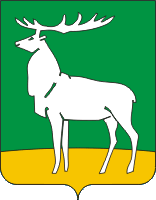 Управление имущественных отношений администрациигорода Бузулука(УИО администрации г. Бузулука)РАСПОРЯЖЕНИЕ________________ № _________________г. БузулукО проведении муниципального публичного зачета по геометрии для обучающихся  7 классов города Бузулука в 2022-2023 учебном годуОтметкапересдача«3»«4»«5»Балл0-234-56Дата проведения№ кабинетаКласс с литеройКоличество обучающихся в классеВремя начала зачетаВремя окончания зачетаСостав комиссии по проведению зачетаОО, в которое направляется представитель УО, ООФИОДолжностьМОАУ «Гимназия № 1 им. Романенко Ю.В.»Кувшинова Е.Ю.методист МКУ г. Бузулука  «ЦРО»МОАУ «СОШ № 1 им. Басманова В.И.»Тимошкина М.В.заместитель начальникаМОАУ «СОШ № 3»Кувшинова Е.Ю.методист МКУ г. Бузулука  «ЦРО»МОБУ «СОШ № 4»Макжанова Т.Н.методист МКУ г. Бузулука  «ЦРО»МОБУ «ООШ № 5»Макжанова Т.Н.методист МКУ г. Бузулука  «ЦРО»МОАУ «СОШ № 6»Тимошкина М.В.заместитель начальникаМОАУ «СОШ № 8»Тимошкина М.В.заместитель начальникаМОБУ «ООШ № 9»Габбасова Н.А.директор МКУ г. Бузулука  «ЦРО»МОАУ «СОШ № 10»Габбасова Н.А.директор МКУ г. Бузулука  «ЦРО»МОАУ «СОШ № 12»Кувшинова Е.Ю.методист МКУ г. Бузулука  «ЦРО»МОАУ «СОШ № 13»Бурлакова Е.В.заместитель директора МКУ г. Бузулука  «ЦРО»